FORMULARIO PROPUESTAS DE PLANES DE SOSTENIBILIDAD TURÍSTICA EN DESTINOS 2022SUPRIMIR LAS REFERENCIAS EN ROJO CUANDO SE PARTICULARICE EL FORMULARIO*Cuando se indica en el formulario número máximo de caracteres, se contabilizan con espaciosLa propuesta de Planes de Sostenibilidad Turística en Destinos (PSTD), de conformidad con el apartado 9 del Programa ordinario de Planes de Sostenibilidad Turística en Destinos Convocatoria 2022, deberá presentarse a través del formulario detallado a continuación. Para evaluar la propuesta será, por tanto, suficiente con la presentación del formulario cumplimentado en su totalidad, sin que sea necesario incorporar como anexo un plan en un documento independiente.El formulario está integrado por cuatro elementos:Datos básicos del solicitanteMemoria económica relativa al coste y financiaciónMemoria técnica del planAnexosDatos básicos del solicitanteEn el tipo de entidad local deberá señalarse una de las entidades indicadas en el apartado 6.1 del Programa Ordinario de Planes de Sostenibilidad Turística en Destinos Convocatoria 2022, eligiendo una de las opciones que aparecen en el desplegable.En la subcategoría de destino deberá señalarse una de las subcategorías previstas en el apartado 4 del Programa Ordinario de Planes de Sostenibilidad Turística en Destinos Convocatoria 2022, eligiendo una de las opciones que aparecen en el desplegable.Datos de contacto:Memoria económica relativa al coste y financiaciónTendrá que tenerse en cuenta la cuantía máxima de la inversión global de cada PSTD y el modelo de cofinanciación establecidos en los apartados 8.2 y 8.3 del Programa Ordinario de Planes de Sostenibilidad Turística en Destinos Convocatoria 2022.Programación económica de actuaciones a lo largo de las tres anualidades (2023-2025):Deberán agruparse las intervenciones en los ejes prioritarios establecidos en el apartado 6 del Programa Ordinario de Planes de Sostenibilidad Turística en Destino Convocatoria 2022, sin que sea necesario que el plan contemple actividades en todos los ejes. Por tanto, podrán proponerse actuaciones en los 4 ejes o solo en alguno/s de ellos, no siendo necesario cumplir con un porcentaje mínimo de inversión por eje ni con el etiquetado climático regulado en el anexo VI del Reglamento (UE) 2021/241, del Mecanismo de Recuperación y Resiliencia (MRR).Memoria técnica del planÍndiceDescripción del Plan (máx. 3.500 caracteres)Debe incluir un resumen del Plan y de los objetivos que se propone alcanzar. En dicho resumen deberá incluirse una mención a los principales ejes programáticos de los recogidos en el apartado 6 de la Estrategia de Sostenibilidad Turística en Destinos para conseguir los objetivos propuestos y la interrelación del plan con la necesidad o problemática del destino. En caso de que la propuesta del PSTD se relacione con algún plan estratégico o plan turístico local o autonómico, se deberá señalar.Vocación turística del destinoIdentificación del territorio. Constará de:Demarcación territorial en la que tendrá lugar la ejecución del Plan:(máx. 3.000 caracteres) (se deberá especificar el territorio que abarca el destino, explicando por qué constituye una unidad turísticamente coherente, aportando la lista de municipios que vayan agrupados en la candidatura en caso de que sea presentada por una diputación, consell, cabildo, mancomunidad o consorcio según Ley reguladora de las Bases del Régimen Local).Mapa:Situación demográfica:3.2. Potencial turístico del destino (máx. 5.000 caracteres). Constará de:Descripción de la oferta turística del territorio y de los productos/experiencias en los que se ha especializado el destino: (máx. 2.000 caracteres)Estimación de las posibilidades turísticas del destino inexplotadas: (máx. 1.000 caracteres)Grado de gestión o puesta en valor de los recursos: (especificar, entre otros, si cuentan con planes de acción específicos) (máx. 1.000 caracteres)Si el plan está orientado a recursos patrimoniales o naturales protegidos, descripción de los mismos y de su relevancia para su uso turístico, así como de su grado de gestión: (máx. 1.000 caracteres) (especificar si dichos recursos cuentan actualmente con algún sistema de reconocimiento a nivel internacional o nacional y explicar el grado de gestión o puesta en valor del recurso, indicando también si cuentan con planes de acción específicos)3.3. Actividad turística del destino (máx. 3.000 caracteres). Constará de:Cuantificación de la afluencia turística: (máx. 1.000 caracteres). Se indicará si la demanda es mayoritariamente local (dentro de la misma comunidad autónoma), nacional o internacional.Breve descripción de la oferta turística privada (tanto hotelera como extra hotelera) y del empresariado local susceptible de proporcionar servicios de carácter turístico: (máx.1.000 caracteres)Descripción de los equipamientos turísticos de uso público: (máx. 1.000 caracteres)Marca turística del destino, sello o certificación: (máx. 1.000 caracteres) (indicar y especificar en caso de que se disponga de alguno)3.4. Gestión del destino (máx. 3.000 caracteres). Deberá detallarse:Si existen organizaciones públicas o privadas de gestión turística del destino y, en su caso, especificarlas.Si se han realizado acciones para implantar sistemas de colaboración público-privados (por ejemplo, en relación a algún club de producto) y/o para desarrollar productos turísticos.Si se ha realizado trabajo de marca asociado a los productos.Diagnóstico de la situación actual del destino turístico. Constará de:4.1. Identificación de la problemática o necesidades del destino (máx. 2.500 caracteres).Se describirá brevemente la problemática o la necesidad principal del destino.En relación con las dificultades de partida del territorio, en el caso de destinos rurales y/o en espacios naturales protegidos, podrá hacerse hincapié en el grado de despoblación tomando como referencia criterios de reto demográfico y/o relacionados con el envejecimiento poblacional (pérdida demográfica, densidad de población, índice de envejecimiento).En los destinos de sol y playa y destinos turísticos urbanos se podrá argumentar la necesidad de reconversión y/o diversificación de la oferta del destino, pudiéndose aportar datos estadísticos o indicadores como la pérdida de rentabilidad por unidad de alojamiento, pérdida de población residente, obsolescencia de la oferta turística privada, grado de estacionalidad, nivel de concentración de la demanda, disminución del tejido empresarial o necesidad de recuperación del patrimonio, pérdida de empleo turístico y cierre de empresas, entre otros.4.2. Análisis DAFO (como máximo 5 debilidades, 5 amenazas, 5 fortalezas, 5 oportunidades– extensión máxima del conjunto del análisis DAFO: 3.000 caracteres).La detección de necesidades, debilidades, así como de fortalezas y oportunidades recogidas en un análisis DAFO deberá, a su vez, estar interrelacionado con la dimensión ambiental, socioeconómica y territorial de la sostenibilidad turística.Indicar si el análisis procede de diagnósticos resultantes de implantar algún sistema de sostenibilidad para destinos, como diagnóstico de Destino Turístico Inteligente (DTI), proyecto de mejora del destino derivado del Sistema Integral de Calidad Turística en Destinos (SICTED), espacio natural protegido acreditado con Carta Europea de Turismo Sostenible (CETS) o Sistema de Reconocimiento de la Sostenibilidad Turística en Red Natura 2000, entre otros.4.3. Proceso de participación en la elaboración del diagnóstico y de la propuesta de PSTD(máx. 2.500 caracteres).Describir la participación alcanzada en la fase de diagnóstico e identificación de actuaciones del plan, indicando tanto los agentes implicados (ya sean del sector privado, de la sociedad civil o residentes), como los métodos de participación empleados (por ejemplo, mesas sectoriales, jornadas, grupos de discusión y métodos de participación en la elaboración del plan), describiendo el desarrollo del proceso participativo.(Deberá acreditarse el proceso participativo en el anexo 5, de obligatoria presentación, aportando actas de reuniones, jornadas, fotos, noticias de prensa, cuestionarios sobre necesidades del destino o líneas de actuación, entre otros, que constaten la realización de un proceso de participación ciudadana con resultados para la elaboración del plan).PLAN DE ACCIÓN PROPUESTO O CONJUNTO DE ACTUACIONES A EJECUTAR5.1. Descripción de cada actuación: (deberán cumplimentarse todos estos apartados para cada una de las actuaciones propuestas en el plan)Número de la actuaciónDeberá coincidir con el número de la actuación previsto en el cuadro de programación económica de actuaciones a lo largo de las tres anualidades (2023- 2025) del apartado 2 del formulario relativo a la memoria económicaEje programáticoDeberá coincidir con el eje previsto en la programación económica de actuaciones a lo largo de las tres anualidades (2023-2025) del apartado 2 del formulario relativo a la memoria económicaTítulo de la actuaciónDeberá coincidir con el título de la actuación en la programación económica de actuaciones a lo largo de las tres anualidades (2023-2025) del apartado 2 del formulario relativo a la memoria económicaFecha de ejecución (1ª, 2ª o 3ª anualidad)Especificar en qué anualidad está prevista, en función de lo establecido en la programación económica de actuaciones a lo largo de las tres anualidades (2023-2025) del apartado 2 del formulario relativo a la memoria económicaNecesidad del destino o de los productos que justifica la actuación (máx. 650 caracteres)Descripción de la actuación (máx. 2.000 caracteres) Deberá describirse la actuación de la forma más precisa posible (en caso de que la actuación suponga la creación de nuevos equipamientos, deberá incluirse en la descripción qué plan de uso, gestión o mantenimiento tiene previsto la entidad local para dicho equipamiento)Objetivos específicos de la actuación (máx. 250 caracteres)Actor ejecutorActores implicadosPresupuestoResultados previstos (máx. 600 caracteres)Indicadores para su evaluación (máx. 500 caracteres)¿Está la actuación orientada a implantar o mejorar el desarrollo de producto/experiencias turísticas? (en caso afirmativo, especificar cuáles)¿Dispone la entidad local de la titularidad de los recursos o terrenos necesarios para realizar esta actuación? En caso contrario, ¿tiene garantizada su disposición mediante algún acuerdo de cesión o similar? (especificar)5.2. Relación del plan con otros procesos de planificación:Indicar si el plan de acción propuesto deriva de algún proceso de planificación de turismo sostenible ejecutado en el destino o guarda relación con otros planes locales vigentes (por ejemplo, planes de desarrollo rural), especificando en su caso brevemente cuáles.Si el PSTD propuesto está orientado a la implantación o renovación de sistemas de reconocimiento o certificación, tales como el método DTI, la mejora de la calidad del destino en el marco del SICTED, sistema de certificación de la CETS, entre otros.5.3. Procedimiento de comunicación y mecanismos de participación previstos durante la ejecución del Plan.Descripción de los procedimientos u órganos previstos para canalizar la participación de los actores locales en la ejecución del plan (máx. 2.000 caracteres)Indicar si se incluyen instrumentos de participación con actores locales en la ejecución del plan, más allá de la Comisión de Seguimiento, especificando cuáles, así como su conexión con otros órganos decisorios del mismo ámbito (patronatos de espacios protegidos, patronatos de BIC, juntas directivas de Grupos de Desarrollo rural, consorcios turísticos y mesas de turismo, entre otros).Descripción de procedimientos de comunicación y difusión entre la entidad local y los distintos actores implicados para dar visibilidad al plan a lo largo de la ejecución del mismo.(Marcar los que procedan) Jornadas informativas	 Correo electrónico de actores implicados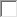  Página web del destino	 Página web comunidad autónoma Prensa escrita	 Prensa digital Boletines oficiales	 Redes sociales Radio	 Televisión Otros (indicar brevemente)6. Medios para garantizar la viabilidad de la ejecución del plan (máximo 2.000 caracteres)Deberá especificarse con el mayor grado de detalle posible los recursos técnicos y humanos previstos para la ejecución del plan.También deberá indicarse si alguna de las actuaciones propuestas depende de la obtención de autorizaciones administrativas o de cualquier otro trámite específico como por ejemplo Evaluación de Impacto Ambiental.Podrá indicarse si se han realizado actuaciones preparatorias para alguna de las intervenciones presentadas (por ejemplo, indicar si se dispone de anteproyectos o proyectos técnicos de obra).7. Previsión del impacto y principales resultados del plan (máx. 3.000 caracteres):7.1. Resultados e impactos carácter socioeconómico y ambiental (máx. 1.000 caracteres):Detallar los impactos de carácter socioeconómico y ambiental que se prevé va a tener la ejecución del plan, como por ejemplo generación de nuevo empleo en el sector turístico y otros sectores asociados, la mejora de la accesibilidad a lugares y equipamientos públicos o el aumento de la población residente. En la medida de lo posible, cuantificar la estimación de los impactos esperados.7.2. Beneficios esperados (máx. 1.000 caracteres)Se reflejarán, de forma concisa, los beneficios esperados de la ejecución del Plan, tales como la creación de nuevos productos/experiencias o la puesta en valor de los existentes, la generación de marca, la mejora de la imagen y de la promoción del destino, la dinamización de la oferta y todo aquello que pueda provocar una superación de las debilidades del destino o una mejora de sus deficiencias.Se justificará brevemente en qué medida las acciones seleccionadas contribuyen a la evolución del destino, y se explicitará la relación de las mismas con el diagnóstico del destino y el DAFO y el motivo por el que han sido elegidas para formar parte del Plan.7.3. Procedimiento de evaluación de los resultados (máx. 1.000 caracteres):Las memorias del plan que se presenten deberán contener algún mecanismo de evaluación de las actuaciones del plan y de sus resultados, ya sea como actuación propia, o en la ficha de cada una de las actuaciones del plan, con los correspondientes indicadores de ejecución y rendimiento. 4. Anexos a la memoria técnicaLos anexos 1 a 5 serán obligatorios. El anexo 6 será opcional.En relación a la entidad local:Tarjeta de identificación fiscal entidad local con formato electrónico.Declaración responsable de la entidad local firmada electrónicamente que recoja el compromiso de su aportación a la financiación del planCertificación expedida por la Intervención de la entidad local que acredite la disponibilidad financiera para realizar su aportación al planConsentimiento expreso de la entidad local firmado electrónicamente por el que se autoriza, a los efectos de tramitación del convenio para la ejecución del Plan de Sostenibilidad Turística correspondiente:A la Secretaría de Estado de Turismo, la consulta y verificación de los datos de la entidad local relativos a hallarse al corriente en el cumplimiento de las obligaciones tributarias con la AEAT a efectos generales y de estar al corriente en el cumplimiento de las obligaciones de la Seguridad Social a efectos generales.A la comunidad autónoma correspondiente, la consulta y verificación de los datos de la entidad local relativos a hallarse al corriente en el cumplimiento de las obligaciones tributarias con la comunidad autónoma a efectos generales.En relación al plan presentado:Documentación acreditativa de la participación con actores locales en la elaboración del planOtrosOtra documentación de interés (mapas o documentación complementaria que, por formato, no ha podido incluirse en el formulario y que se consideren de imprescindible remisión para la valoración de la candidatura)No será necesario incorporar como anexo planes o documentos estratégicos que se hayan citado, dado que para la evaluación de las propuestas se tomará como referencia la información incluida en el formulario.Denominación entidad local NIF entidad localTipo de entidad localSubcategoría de destinoComunidad autónoma a la que perteneceProvincia a la que perteneceDenominación del Plan de Sostenibilidad Turística en DestinoPersona/s de contactoCorreo/s electrónico/sTeléfono/s de contactoInversión global del planAportación de la entidad localAportación solicitada a la comunidad autónomaAportación solicitada a la Administración General del EstadoEjes programáticosActuacionesActuacionesAnualidad 2023Anualidad 2024Anualidad 2025TotalEJE 1TRANSICIÓN VERDE Y SOSTENIBLE1EJE 1TRANSICIÓN VERDE Y SOSTENIBLE2EJE 1TRANSICIÓN VERDE Y SOSTENIBLE3EJE 1TRANSICIÓN VERDE Y SOSTENIBLE4EJE 1TRANSICIÓN VERDE Y SOSTENIBLETotal EJE 1€€€€EJE 2EFICIENCIA ENERGÉTICA5EJE 2EFICIENCIA ENERGÉTICA6EJE 2EFICIENCIA ENERGÉTICA7EJE 2EFICIENCIA ENERGÉTICA8EJE 2EFICIENCIA ENERGÉTICATotal EJE 2€€€€EJE 3TRANSICIÓN DIGITAL9EJE 3TRANSICIÓN DIGITAL10EJE 3TRANSICIÓN DIGITAL11EJE 3TRANSICIÓN DIGITAL12EJE 3TRANSICIÓN DIGITALTotal EJE 3€€€€EJE 4COMPETITIVIDAD13EJE 4COMPETITIVIDAD14EJE 4COMPETITIVIDAD15EJE 4COMPETITIVIDAD16EJE 4COMPETITIVIDADTotal EJE 4€€€€PoblaciónIndicar nº de habitantesTasa de variación de población / índice de pérdida demográfica última décadaSeñalar, si procede, porcentaje de disminución de la población residente en la actualidad con respecto a la población residente de hace 10 añosDensidad poblacionalSeñalar número de habitantes por km2Índice envejecimiento poblacionalSeñalar número de personas mayores de 64 años por cada menor de 16 años